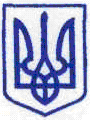 КИЇВСЬКА МІСЬКА РАДАІІ СЕСІЯ   ІХ СКЛИКАННЯРІШЕННЯ____________№_____________ПРОЄКТПро питання оздоровлення та відпочинку дітей Херсонської області та міста ХерсонВідповідно до статті 26 Закону України «Про місцеве самоврядування в Україні», статті 25 Закону України «Про оздоровлення та відпочинок дітей», з метою підтримки сімей Херсонської області та міста Херсон, які постраждали внаслідок руйнування Каховської ГЕС шляхом забезпечення оздоровлення та відпочинку їх дітей, Київська міська рада ВИРІШИЛА:Визнати за необхідне забезпечити за рахунок коштів бюджету міста Києва оздоровлення та відпочинок дітей, що постійно проживали на території Херсонської області та міста Херсон і, які постраждали внаслідок ситуації, що склалася через руйнування Каховської ГЕС.Виконавчому органу Київської міської ради:. Вжити в установленому законодавством порядку організаційних заходів з метою визначення потреби для фінансування заходів передбачених пунктом 1 цього рішення, а саме, визначення кількості дітей, які постраждали внаслідок ситуації, що склалася через руйнування Каховської ГЕС та потребують оздоровлення та відпочинку.. Передбачити фінансування заходів з оздоровлення та відпочинку дітей Херсонської області та міста Херсон, у кількості,  визначеній за результатами виконання  підпункту 2.1 пункту 2 цього рішення.. Підготувати проєкт рішення Київської міської ради про внесення змін до відповідних міських цільових програм  з метою реалізації заходів передбачених цим рішенням.Оприлюднити це рішення у спосіб, визначений чинним законодавством України.Контроль за виконанням цього рішення покласти на постійну комісію Київської міської ради з питань охорони здоров’я та соціальної політики.Київський міський голова                                                    Віталій КЛИЧКОПОДАННЯ:Депутати Київської міської ради:                                    Марина ПОРОШЕНКО                                                                                             Володимир ПРОКОПІВ ПОГОДЖЕНО:Постійна комісія Київської міської ради з питань бюджету та соціально-економічного розвиткуГолова								Андрій ВІТРЕНКО  Секретар								Владислав АНДРОНОВ В.о. начальника управління правовогозабезпечення діяльності Київськоїміської ради 					                 Валентина ПОЛОЖИШНИК   Постійна комісія Київської міської ради з питань охорони здоров’я та соціальної політики  Голова     Секретар                                                                                                         Марина ПОРОШЕНКО                   Юлія УЛАСИК 